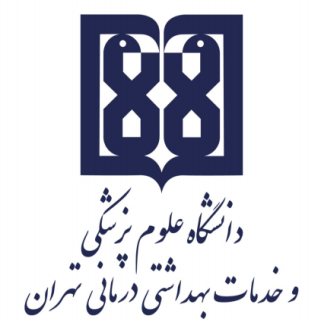 معاونت آموزشيمركز مطالعات و توسعه آموزش علوم پزشکیواحد برنامهریزی آموزشیچارچوب  طراحی«طرح دوره»اطلاعات درس:گروه آموزشی ارایه دهنده درس:  مامایی و سلامت باروریعنوان درس: فیزیوپاتولوژی وبیماریهای داخلی 2کد درس: 41نوع و تعداد واحد: 2 واحد نظری.نام مسؤول درس:  دکتر فرناز فرنام مدرس/ مدرسان: دکتر پریسا صمدی، دکتر مریم دامغانیان، دکتر فرناز فرنام، دکتر مژگان هاشم زادهپیشنیاز/ همزمان: فیزیوپاتولوژی وبیماریهای داخلی 1رشته و مقطع تحصیلی: کارشناسی ماماییاطلاعات مسؤول درس:رتبه علمی: دانشیاررشته تخصصی: بهداشت باروریمحل کار: گروه مامایی و سلامت باروری دانشگاه علوم پزشکی تهرانتلفن تماس:61054217نشانی پست الکترونیک f_farnam@yahoo.comتوصیف کلی درس (انتظار میرود مسؤول درس ضمن ارائه توضیحاتی کلی، بخشهای مختلف محتوایی درس را در قالب یک یا دو بند، توصیف کند): این درس به دانشجویان کمک می کندتا با بطور مختصر با بیماری های روانپزشکی، مغز واعصاب ،بافت همبند، بیماری های غدد، خون ؛ علل؛ نحوه تشخیص و درمان آنها آشنا شوند و عوارض بارداری بر این بیماری ها و همچنین این بیماریها بر بارداری را بدانند و بتوانند مدیریت، مشاوره و ارجاع مناسب برای خانم باردار انجام دهند.اهداف کلی/ محورهای توانمندی:تشخیص بیماری های بیان شده  به ویژه در زنان باردار و کاربرد یافته ها در بالین  به منظور آموزش، درمان یا ارجاعاهداف اختصاصی/ زیرمحورهای هر توانمندی:پس از پایان این درس انتظار میرود که فراگیر:تعریف, علل، علایم و درمان بیماری های مهم و شایع این دستگاه ها را بداندبتواند موارد مشکل زا را شناسایی کند و یا مدیریت نماید و یا ارجاع مناسب دهدمشاوره در خصوص اثرات بارداری بر این بیماری ها و بالعکس را را ارائه نماید.غربالکری های لازمه ر انجام دهدرویکرد آموزشی: روشهای یاددهی- یادگیری با عنایت به رویکرد آموزشی انتخاب شده:رویکرد مجازی کلاس وارونه 	 یادگیری مبتنی بر بازی دیجیتال یادگیری مبتنی بر محتوای الکترونیکی تعاملییادگیری مبتنی بر حل مسئله (PBL) 	 یادگیری اکتشافی هدایت شده 	 یادگیری مبتنی بر سناریوی متنی 	 یادگیری مبتنی بر مباحثه در فروم 	سایر موارد (لطفاً نام ببرید) -------رویکرد حضوری ( چون بصورت انلاین است امکان انجام موارد زیر وجود دارد* *سخنرانی تعاملی (پرسش و پاسخ، کوئیز، بحث گروهی و ...) 	 بحث در گروههای کوچک 	 ایفای نقش 	 یادگیری اکتشافی هدایت شده 	 یادگیری مبتنی بر تیم (TBL) 	 یادگیری مبتنی بر حل مسئله (PBL) 	* *یادگیری مبتنی بر سناریو 		** استفاده از دانشجویان در تدریس (تدریس توسط همتایان) 	 یادگیری مبتنی بر بازی سایر موارد (لطفاً نام ببرید) -------رویکرد ترکیبیترکیبی از روشهای زیرمجموعه رویکردهای آموزشی مجازی و حضوری، به کار میرود.لطفا نام ببرید ....................تقویم درس:وظایف و انتظارات از دانشجو:حضور به موقع. .پیش مطالعه. شرکت در پرسش و پاسخ . توانایی حل مسئله در حد انتظار. شرکت در امتحان پایانیروش ارزیابی دانشجو: ذکر نوع ارزیابی (تکوینی/تراکمی)  . تکوینی/ تراکمی                       ذکر روش ارزیابی دانشجو             ارزیابی شفاهی. ارزیابی کتبی پایانی چند جوابیذکر سهم ارزشیابی هر روش در نمره نهایی دانشجو. 3 نمره تکوینی و رعایت پوشش حرفه ای. 17 نمره تراکمیارزیابی تکوینی (سازنده): ارزیابی دانشجو در طول دوره آموزشی با ذکر فعالیتهایی که دانشجو به طور مستقل یا با راهنمایی استاد انجام میدهد. این نوع ارزیابی میتواند صرفا با هدف ارایه بازخورد اصلاحی و رفع نقاط ضعف و تقویت نقاط قوت دانشجو صورت پذیرفته و یا با اختصاص سهمی از ارزیابی به آن، در نمره دانشجو تأثیرگذار باشد و یا به منظور تحقق هر دو هدف، از آن استفاده شود.  نظیر: انجام پروژههای مختلف، آزمونهای تشخیصی ادواری، آزمون میان ترم مانند کاربرگهای کلاسی و آزمونک (کوییز) های کلاسی ارزیابی تراکمی (پایانی): ارزیابی دانشجو در پایان دوره است که برای مثال میتواند شامل موارد زیر باشد:  آزمونهای کتبی، شفاهی و یا عملی با ذکر انواع آزمونها برای مثال آزمونهای کتبی شامل آزمونهای کتبی بسته پاسخ اعم از «چندگزینهای»، «جورکردنی گسترده»، «درست- نادرست» و آزمونهای کتبی باز پاسخ اعم از تشریحی و کوته پاسخ، آزمونهای استدلالی نظیر آزمون ویژگیهای کلیدی، سناریونویسی با ساختن فرضیه و ....، آزمونهای عملی که برای مثال میتواند شامل انواع آزمونهای ساختارمند عینی نظیر OSCE، OSLE و ... و یا ارزیابی مبتنی بر محل کار با استفاده از ابزارهایی نظیرDOPS، لاگبوک، کارپوشه (پورت فولیو)، ارزیابی 360 درجه و ..... باشد.      منابع: منابع شامل کتابهای درسی، نشریههای تخصصی، مقالهها و نشانی وبسایتهای مرتبط میباشد.      الف) کتب:  Williams Obstetrics       ب)  وب سایت: Uptodate, Health line, WebMed, Mayoclinic, Mother Health      ج) محتوای الکترونیکی:      د) منابع برای مطالعه بیشتر:Google Scholarمجازی  بصورت آنلاین** حضوری ترکیبینام مدرس/ مدرسانفعالیتهای یادگیری/ تکالیف دانشجو روش تدریسعنوان مبحثجلسهدکتر فرنامپیش مطالعه و پاسخ به سوالاتپرسش و پاسخ و سخنرانیسایکولوژی1""سخنرانی و کیس ریپورتسایکولوژی2""سخنرانینرولوژی3""سخنرانی و کیس ریپورتنرولوژی4دکتر دامغانیان "سخنرانی و کیس ریپورتبافت همبند5""سخنرانی و کیس ریپورتبافت همبند6""سخنرانی دیابت7""سخنرانی و پرسش و پاسخدیابت8دکتر صمدی"سخنرانی و حل مسئلهبیماری های تیروئید 9""سخنرانی و کیس ریپورتبیماری های تخمدان 10""سخنرانی بیماری های بیضه و آدرنال11""سخنرانی و کیس ریپورتبیماری های هیپوفیز و هیپوتالاموس12دکتر هاشم زادهسخنرانی و کیس ریپورتآزمایشات مرتبط با بارداری و بیماریهای مهم 13""سخنرانیهمولیز و انعقاد شاخصهای اریتروسیتی14""سخنرانی و کیس ریپورتآنمی های میکرو ستیک15""سخنرانیآنمی های ماکروسیتیک16ردیفاهداف و محتوای آموزشیحیطه شناختیحیطه مهارتیحیطه نگرشینوع سوالتعداد سوالزمان هر سوالبیماری های روان5تستی51 دقیقهبیماریهای مغز و اعصاب5--تستی51 دقیقهدیابت32تستی51 دقیقهبافت همبند32تستی51 دقیقهبیماری های بیضه و تخمدانتستی51 دقیقهبیماری های هیپوفیز و هیپوتالاموستستی51 دقیقهآنمی و همولیزتستی51 دقیقهآزمایشاتتستی51 دقیقهجمع 4040 دقیقه